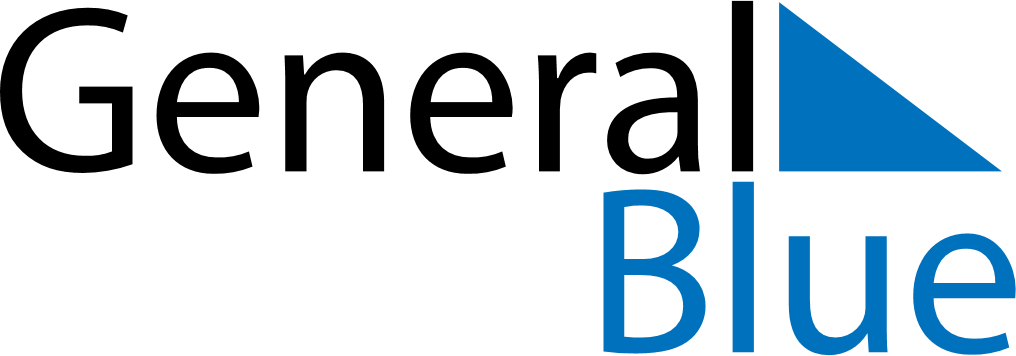 June 2018June 2018June 2018BoliviaBoliviaSUNMONTUEWEDTHUFRISAT1234567891011121314151617181920212223Andean New Year24252627282930